CYNGOR  CYMUNED            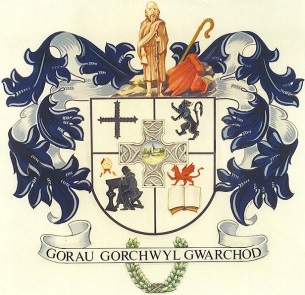 L L A N B A D A R N     F A W RCOMMUNITY COUNCILClerc/Clerk:                                                                                                         Blaenyresgair Uchaf                     Mrs T Jones                                                                                                                        Tynreithyn 										TregaronCeredigion                                                                                           SY25 6lS.Ebost/Email: ccllanbadarnfawr@hotmail.co.uk                                            Ffôn/Tel: 01974 251269___________________________________________________________________ 	Ionawr/January 17, 2021At Gadeirydd a Aelodau Cyngor Cymuned Llanbadarn FawrAnnwyl Aelod,Cynhelir Cyfarfod Blynyddol o’r Cyngor yn rithiol NOS  LUN, 25 IONAWR, 2021 am 6.00 hwyr.To the Chairman and Members of Llanbadarn Fawr Community Council Dear MemberThe Annual General Meeting of the Community Council will be held virtually on MONDAY 25 JANUARY, 2021 at 6.00p.m.Yn gywir/Yours sincerelyT Jones Tegwen JonesClerc/ClerkCYNGOR CYMUNED LLANBADARN FAWRAGENDA CYFARFOD BLYNYDDOL1.  a) Ymddiheuriadau.2.  Adroddiad y Cadeirydd am 2019/2020. 3.  Ethol Cadeirydd am 2020/2021. 4. Derbyn Datganiad y Cadeirydd o Dderbyn y Swydd ac i ymgymryd â chydymffurfio      â’r Còd Ymddygiad. 5. Ethol Is-gadeirydd am 2020/2021. 6. Adolygu trefniadau dirprwyaeth i Pwyllgorau, Is-Bwyllgorau, staff, a unrhyw      awdurdod lleol. 7. Adolygu cylchoedd gorchwyl pwyllgorau; 8. Penodi aelodau ar bwyllgorau presennol;Is Bwyllgor Adloniant a Mwynderau (6 aelod).Is Bwyllgor Cynllunio (7 Aelod).Apwyntio Cadeirydd ac Is Gadeirydd i’r ddau Is-bwyllgor.Pwyllgor Polisi ac Adnoddau. (6 Aelod).Cyd Bwyllgor Claddu (6 Aelod).Cofeb Goffa (Pob Aelod).Un Llais i Gymru (1 Aelod).Cyfrifiadurol. Staffiio.Is Bwyllgor Dathlu 1500 Sant Padarn 9. Penodi unrhyw bwyllgorau newydd yn unol â rheol sefydlog 4; 10. Adolygu a mabwysiadu rheolau sefydlog a rheoliadau ariannol priodol; 11. Adolygu trefniadau (gan gynnwys cytundebau cyfreithiol) gydag awdurdodau        lleol eraill, cyrff nid er mwyn gwneud elw a busnesau; 12. Adolygu cynrychiolaeth ar neu waith gyda chyrff allanol a threfniadau ar gyfer       adrodd yn ôl; 13. Adolygu stocrestr o dir ac asedau eraill gan gynnwys adeiladau ac offer         swyddfa; 14. Cadarnhau trefniadau ar gyfer gwarant yswiriant ar gyfer pob risg yswirwadwy; 15. Adolygu tanysgrifiadau’r Cyngor a/neu staff i gyrff eraill; 16. Adolygu gweithdrefn cwynion y Cyngor; 17. Adolygu polisïau, gweithdrefnau ac arferion y Cyngor o ran ei gyfrifoldebau o        Dan ddeddfwriaeth rhyddid gwybodaeth a diogelu data (gweler hefyd reolau        sefydlog 11, 20 a 21); 18. Adolygu polisi’r Cyngor ar gyfer delio â’r wasg/cyfryngau; 19. Adolygu polisïau a gweithdrefnau cyflogaeth y Cyngor; 20. Adolygu gwariant y Cyngor o dan a.137 Deddf Llywodraeth Leol 1972 neu’r        Pŵer llesiant. 21. Adolygu llofnodwyr sieciau. 22. Adolygu Asesiad Risc. 23. Pennu amser a lle cyfarfodydd cyffredin y Cyngor hyd at a chan gynnwys       cyfarfod blynyddol nesaf y Cyngor.  24. Cwestiynau oddi wrth y Cyhoedd.LLANBADARN FAWR COMMUNITY COUNCIL ANNUAL GENERAL MEETING AGENDA1     Apologies for absence;2.   Chairman’s Report for 2019/2020.3.   Election of Chairman for 2020/2021.4.   To receive the Chairman’s Declaration of Office and Undertaking to comply with       the Code of  Conduct. 5.   Election of Vice-Chairman for 2020/2021.6.   Review of delegation arrangements to committees, sub-committees, staff and                   other local authorities;7.   Review of the terms of reference for committees.8.   To decide on  Committees/ Sub Committees etc. for the year 2020/2021 (List of        of membership attached)Recreation and Amenities Sub-Committee (6 members).Planning Sub Committee (7 Members).Appointment of Chairman and Vice Chairman to both Sub Committees.Policy and Resources Committee. (6 Members).Joint Burial Board (6 Members).War Memorial (All Members).One Voice Wales (1 Member).Website. Staffing.1500 Celebration of St Padarn Sub Committee.9.     Appointment of any new committees in accordance with standing order 4;10.   Review and adoption of appropriate standing orders and financial regulations;11.  Review of arrangements (including legal agreements) with other local         authorities, not-for-profit bodies and businesses;12.  Review of representation on or work with external bodies and arrangements for        reporting back;13.  Review of inventory of land and other assets including buildings and office            equipment;14.  Confirmation of arrangements for insurance cover in respect of all insurable         risks;15.  Review of the Council’s and/or staff subscriptions to other bodies;16.   Review of the Council’s complaints procedure;17. Review of the Council’s policies, procedures and practices in respect of its       obligations under freedom of information and data protection legislation (see also         standing orders 11, 20 and 21);18. Review of the Council’s policy for dealing with the press/media;19. Review of the Council’s employment policies and procedures;20. Review of the Council’s expenditure incurred under s.137 of the Local       Government  Act 1972 or the power of well-being.21. Review of signatories at the bank.22. Review of Risk Assessment.23. Determining the time and place of ordinary meetings of the Council up to and         including the next annual meeting of the Council.    24. Questions from the public.